Coding Guideline for the Driver Development team   IntroductionThe goal of this document is to help produce readable, portable and maintainable code.   The guidelines mentioned in this document will help the development team produce efficient and well-documented code. Since most or all of the coding is in C++, the guidelines will assume C++ as the primary coding language.    LayoutThe general layout of the guideline will be as follows:Description – A brief description Example – An example illustrating the guidelineAdditional Information – Motivation/background of the guideline    Guideline IndicatorIn the guideline sections, the terms must, should and can have special meaning and a special indicator. A must requirement must be followed, a should is a strong recommendation and a can is a general guideline/rule.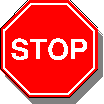 Must  – Mandatory, the code must follow this rule.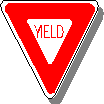 Should – Recommended, the code should follow the guideline, but may waive it on discretion 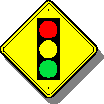 Can  – General Rule, the guideline promotes the goals of this document.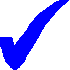       Correct code.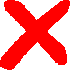       Incorrect code.   Document Maintenance2.1   Revision History Design GuidelinesThe major design goals are:Object-orientedInheritance (code reuse)EncapsulationRobustnessPortabilityOS Architecture No memory leaksPerformanceSimplicityThe following sections describe each goal in a bit more detail, though they are not meant to be a complete overview of the concepts in each section.   Object-orientedOne of the main design goals in any software project is to abstract data associated with domain concepts into classes of objects and take advantage of commonality in those classes to achieve code reuse through inheritance. This is often easier said than done, but time spent up front in this area results in a design that is often more extensible and robust. In its simplest form, the (iterative) process is:Find classes to represent domain conceptsSpecify the set of operations on those classesFind inheritance relationships among classesRefactor/reorganize the class hierarchies/design as needed   EncapsulationOne of the advantages of C++ over C is its ability to hide details of an implementation by declaring data members of a class private or protected. Data members should not be public.  Instead, public member functions should be defined to set and return the value of those data members that need to be public. class RaidMap {...    int getStripSize() { return stripSize; }    void setStripSize(int s) { stripSize = s; }...};Member function access should be declared as private or protected unless they are really needed to be part of the public interface.    RobustnessBy taking advantage of object inheritance and encapsulation supported in C++, the code can be made more robust.  Inheritance can cut down on code duplication by sharing commonality of design and encapsulation helps isolate objects as components, such that a change to fix a bug in one area of the code is less likely to break something in an area unrelated to the area of the bug fix. Adhering to the standards proposed below will also contribute to making the code more robust.Coupling is a property of objects and systems that should be minimized. If two objects are coupled in some way for them to operate, then making changes to one without considering the other is likely to break them. Decoupled, cohesive objects are key to a robust design.   Portability   OS IndependenceIn order to achieve the greatest design flexibility and generality, all OS-dependent or environment-specific code should be encapsulated in an interface module with a strict, well defined API.A good indication of how well the OS-independent code is insulated from the environment where it’s executing is to include OS-specific header files only in the interface module. The OS-independent code should be able to compile cleanly with no OS-specific header files included. This allows the implementation to be more easily ported to other , since only the code in the interface module needs to be modified.    Architecture IndependenceIn order to guarantee that code written to run on a machine with 32-bit architecture will also run on 64-bit architecture, some care must be taken. No assumptions should be made about the number of bits in built-in types other than char having 8 bits, short having at least 16 bits and long having at least 32 bits. It is best to define types that may vary with the architecture, explicitly in a header file included by all source files in the project. In addition, pointer arithmetic should be done using types that are architecture independent, such as UINT_PTR in the Windows DDK.   StandardsThe purpose of the following coding standards is to help reduce the occurrence of runtime errors, as well as to make the code more robust and more portable.   Compiler warningsAll code should be compiled by a compiler that has all warnings enabled. This is easier to do from the start than it is to do after a significant base of code has been developed.  If possible, compile with the compiler switch that treats warnings as errors.   Virtual DestructorsIf a class has a virtual function, the destructor should be declared virtual, too. In an environment where objects are never destroyed (deleted), this is mainly to avoid the associated compiler warning.   Avoid Global ConstructorsIn C++, a global or static class variable, i.e. one whose type is not one of the built-in types like int and char, have their constructors called before main() gets control and have their destructors called after main() exits. Since the concept of ‘main()’ may not be well defined for the environment in which our code executes, it’s best to avoid the issue entirely by taking control of when static class variables get created and have their constructors called. So instead of the following global or class static definition:SomeClass classObj; // Automatically initialized before main()use the following dynamic object creationSomeClass* classObj = NULL;where    classObj = new SomeClass;appears in the system initialization function.   Readability and Portability GuidelinesThis section describes the guidelines which help the code be more readable, especially during code reviews and in general. These guidelines would also make the code more portable across various text editors.     Line Formatting   Line LengthsThe guideline recommends that there may be no more than 100 characters in each line of code. The goal is for the reader to see the end of every line when viewing on a 1024 by 768 monitor.   White Space UseWhite spaces should be used to make the code readable. Few examples are:Inserting spaces between operands and operatorsUsing spaces to line up variable declarationsUsing blank lines to offset code segmentsUsing spaces to align comments into blocks   Tab Character Use DisallowedThere must be NO TAB characters in the code.  This standard recommends use of parsing tools to find and replace any TAB characters present in the existing baseline code by 4 spaces. The reason of having this guideline is to remove inconsistencies which occur when using ‘Diff’ and ‘Merge’ features if both tabs and spaces are present.   Nested OperatorsThere must not be any nested operators to more than 8 levels.   Block FormattingThis standard recommends the use of “K&R” block format technique. The intent is to provide a consistent and predictable look over all the code.   Block Format TypeThe “K&R” style of block formatting must be used, where the curly brace to open a block is on the same line from the parent block, and the code of the child block is indented.  The curly brace to close the block is on its own line indented to the level of the parent block.  Example:void main(void){   int iVal;   scanf(“value:”, &iVal);   if (val < 10){      val *= 2;   }}   Level Indent SizeThe code editor must be set to use and indent of 4 spaces.   Examples of Block FormattingFor if statements:if (<condition>){   <block>} else if (<condition>) {   <block>} else {   <block>}For single line if statements:if (<condition>) {   <line>;}For for loops:for (<loop conditions>) {   <block>}For while loops:while (<loop conditions>){   <block>}For switch statements:switch (<switch_expr>) {   case <case_1>:      <block>      break;   case <case_2>:      <block>      break;   .   case <case_n>:      <block>      break;   default:      break;}For enum, struct, and union declarations:enum <enum_name>{   <enum_1>,   <enum_2>,   .   <enum_n>};struct <struct_name>{   <fields>};union <union_name>{   <fields>};For typedef declarations of a previously defined type:typedef <type> <typedef_name>;For typedef declarations of a newly constructed type:typedef struct{   <fields>} <typedef_name>;   Number of Nested BlocksThe number of nested block can be limited to 8 levels to avoid readability issues.    Naming Conventions   Variable and Function Naming This standard recommends adopting the “camel-hump” method. In this method each new word of the identifier is capital, except the first word. This promotes readability and consistency of code. Please note that this format is case-sensitive. A few examples are: srbIoControlSize, keyLength, tempBuffer etc. One character variable names should be avoided, except for temporary “throw-away” variables.The standard recommends that the data members of class should have a “m_” prefix before the prefix specifying the type of the data.    Length of IdentifiersThe recommendation in this standard is to be prudent and strike a compromise between making the name meaningful and at the same time not making it too long to remember or confuse.   Macros Typedefs and and Define IdentifiersWhen defining macros to specify constant values, the identifier must always be uppercase and appropriate underscore should be used to separate words. This also applies to typedefs. Example:#define RAID_CFG_TYPE 5001
   Pointer IdentifiersA lower case ‘p’ prefix must be used to identify any variable being used as a pointer. This is necessary to signal readers about the purpose of the variable throughout its scope boundary. Example:PSCSI_REQUEST_BLOCK pSrb;   Use of Enumerations and DefinesArbitrary constants aka magic numbers must not be used in the code. These magic numbers are only obvious to the developer and that also for a short while. The use of these numbers makes the code difficult to maintain and increases chances of introducing bugs if the number needs to be modified in the future. Appropriate macros and or enumerations should be used to define these arbitrary constants.   Avoid Performing Math on Enumerated ValuesMathematical operations must not be performed on enumerated values. This is bug prone and may cause a value to go out of range, which introduces ‘hard-to-find’ bugs in the code. Example of correct and incorrect:int advance_state(int cur_state){   int ret_state;   if (cur_stat <= 2){      ret_state = cur_stat + 1;   }   else{      ret_state = 0;   }   return ret_state;}enum state_enum{   INITIAL_STATE,   MIDDLE_STATE,   ENDING_STATE,   NUM_STATES  /* note: this enum tag must come last */};enum state_enum advance_state(enum state_enum cur_state){   enum state_enum ret_state;   if (INITIAL_STATE == cur_state){      ret_state = MIDDLE_STATE;   }   else if (MIDDLE_STATE == cur_state){      ret_state = ENDING_STATE;   }   else{      ret_state = INITIAL_STATE;   }   return ret_state;}enum state_enum advance_state(enum state_enum cur_state){   enum state_enum ret_state;switch (cur_state){   case INITIAL_STATE:      ret_state = MIDDLE_STATE;      break;   case MIDDLE_STATE:      ret_state = ENDING_STATE;      break;   case ENDING_STATE:   default:      ret_state = INITIAL_STATE;      break;   }   return ret_state;}   Function LengthsThis standard recommends keeping the line count in any one function to a minimum – 60-90 lines is a good goal. The intent is to allow the reader to be able to understand everything a routine is doing without having to flip from page to page or scroll up and down.   File LengthsThis standard recommends that the total number of lines within a file should be limited to 3000. Any file longer than this merits review.   Explicit Integer Data TypesThis standard recommends establishing symbols that define the sign and size of variables, as opposed to taking the implicit compiler value, e.g., “int”. These standard definitions should be placed in a global header file accessible project-wide. Here are examples of this type of definition. typedef signed char     INT8;typedef unsigned char   UINT8;typedef signed short    INT16;typedef unsigned short  UINT16;typedef signed int      INT32;typedef unsigned int    UINT32;   Preprocessor DirectivesThis standard recommends minimizing the use of preprocessor directives to enhance the understanding of the program flow and improve readability.At no time should code within a preprocessor conditional block be dependent on code outside the preprocessor conditional block as in the following:#ifdef DEBUG    log_debug(“Warning:  Bad thing happening, condition = %d”,#else   printf(“Current condition = %d”,#endifCondition);   Macro UsageThis standard recommends limited use of macro, only on a need-to basis. Please note that the macros must not:include other macrosMasquerade as functions.Access local variables and use parameters instead Class GuidelinesThe standard recommends that each of the defined C++ classes should have their own .h file which contains the class declaration and a .cpp file which contains the class definition of the member functions.
Small classes which are more of helper and utility classes can be included in the same .h file.The data members of the class should be declared public, protected and private , in that order. The class member functions should not be defined within the class unless the functions are inline member functions and are atmost 1 line.If the derived class has a member function which overrides a virtual member function in the base class, put the “virtual” keyword before the declaration of the function in the derived class, even though it is not required by C++ syntax. Having the “virtual” keyword before the declaration improves the readability of the code by reminding that the function is virtual.     Variable Storage Guidelines   Global Variables   Program-scope VariablesThis standard discourages the use of program-scope global variables to avoid convoluted and un-maintainable code. It is up to the discretion of the team to have a global variable but a lot of thought should be given before allowing a program-scope global variable.    File-scope VariablesThis standard encourages a file-scope global variable as a much better alternative to program-scope global variable. These variables should be declared at the top of the file; use the static keyword to force them as file-scope.  There should be appropriate comments to indicate the scope of the variable.   Function-scope VariablesThe use of local variables is encouraged. When a reader of a program sees a local variable, he immediately knows the scope of that variable is limited to the function.   Passing Data as PointersThis standard recommends avoiding the practice of passing a structure by value. Instead, the structures should be passed as pointer or references. Example: BOOL validate_struct(OneStruct newStruct ){   BOOL valid = TRUE;   if (newStruct.var1 < 7){      if (newStruct.var2 < 11){         valid = FALSE;         break;      }   }   return(valid);}BOOL validate_struct(OneStruct *newStruct ){   BOOL valid = TRUE;   if (newStruct != NULL)   {      if (newStruct->var1 < 7){         if (newStruct->var2 < 11) {            valid = FALSE;            break;         }      }   }   return(valid);}   Control Flow GuidelinesThis section explains how the execution of a program should be done in order to make the code easy to follow, debug and maintain.   Use of gotoThis standard recommends that the goto statement must not be used. Other alternative coding methods should be devised instead of using the goto keyword. Here is an example:if (<condition1>){   <block>}else{   goto label1;}if (<condition2>){   <block>}label1:if (<condition1>){   <block>   if (<condition2>)   {      <block>   }}   Loop Guidelines   Multiple continue StatementsThis standard discourages the use of multiple continue statements. Instead of using a continue statement, a conditional statement can be used.  Here is an example using a for loop:/* loop with continue */for (index = 0; index < 10; index++){   int i = 5;   if (i == 5){      continue;   }   <code>}/* loop with continue removed */for (index = 0; index < 10; index++){   int i = 5;   if (i != 5){      <code>   }}   Multiple break Statements in loopsThis standard discourages the use of multiple break statements in loops.  A break statement prematurely terminates a loop.  The abuse of this statement, like the continue statement, produces loops that are difficult to follow. An example is shown below: /* code with multiple break */for (index = 0; index < imax; index++){   if (doFSA)   {      FSAToStateA();      if (cond1)      {         break;      }      FSAToStateB();      if (cond2)      {         break;      }      FSAToStateC();      break;   }}/* code with multiple breaks removed */for (index = 0; index < imax; index++){   if (doFSA)   {      FSAToStateA();      if (!cond1)      {         FSAToStateB();         if (!cond2)         {            FSAToStateC();         }      }      break;   }}Note the title of this section says “in loops”.  The break statement must be used in switch statements.   Skipped break in switch StatementsThis standard recommends that for each case statement in a switch case, there should be a corresponding break. In certain situations, it is desirable to have the code flow from one case to the following case. In those situations, there must be a comment indicating the intention of omitting the break.   Altering the Loop Counter from within a for Loop is DiscouragedThe standard recommends that the loop counter should not be altered inside the loop. The loop counter should only be modified by the “advance section” of the for loop.  If altering the loop counter is the only way to accomplish what is desired, this is an indication that a while or do-while loop should be employed.   Multiple return StatementsThe standard discourages the use of multiple return statements in a function as it decreases the readability of code and makes it more difficult to modify. Multiple return points can be avoided without producing a large number of nested conditionals by employing the “fall through” method.  With the “fall through” method, a single level of nesting is used.  A status variable is maintained and sections of a function are only entered while the status variable is valid.  In addition, resources allocated by the function are initially set to some sort of unallocated status.  Then at the end of the function, if an error has occurred, any successfully allocated resources before the error occurred are freed.  Here is an example:   General Design GuidelinesThe standard recommends the following Design guidelines to be followed at appropriate design scenarios.A member function, which does not affect the state of the object, should be declared as a const.
A public function must never return a reference or a pointer to a local variable. Every variable that is declared is to be given a value before it is used. Avoid usage of preprocessor macros in a place where function calls could be used. Use macros only where function calls can not be used. Always provide empty brackets ("[]") for delete when deallocating arrays. Otherwise, you'll get memory leak. Always provide the return type of a function explicitly. Use constant references (const &) instead of call-by-value, unless using a pre-defined data type or a pointer. Avoid redefinition of an inherited default parameter value.    CommentingIt is also one of the most difficult skills in which to develop a habit.  The commenting of code, may seem unimportant but is perhaps the single most useful mechanism in making code readable. For precisely this reason, the programmer must provide detailed and accurate comments to the extent that the program is readable by persons other than the one who programmed it. It should also be noted that a complex piece of code should be refactored or rewritten rather than commented extensively. Use either the // or /* */ syntax, as long as you are consistent.   dOxygen The commenting should also follow the dOxygen documentation standards established for the project, to allow extracting the comments automatically from the source code.   File Comment BlocksEvery C- and H-file must begin with a comment block identifying the code as INTEL confidential and proprietary.       /*
 *                   INTEL Confidential         *    Copyright 2000-2010 Intel Corporation All Rights Reserved
  *
 *    The source code contained or described herein and all documents related to **** the source code ("Material") are owned by Intel Corporation or its         **** suppliers or licensors. Title to the Material remains with Intel           **** Corporation or its suppliers and licensors. The Material contains trade    **** secrets and proprietary and confidential information of Intel or its       **** suppliers and licensors. The Material is protected by worldwide copyright  **** and trade secret laws and treaty provisions. No part of the Material may   **** be used, copied,reproduced, modified, published, uploaded, posted,         **** transmitted, distributed, or disclosed in any way without Intel’s prior    **** express written permission.                                                ****                                                                            **** No license under any patent, copyright, trade secret or other intellectual **** property right is granted to or conferred upon you by disclosure or        **** delivery of the Materials, either expressly, by implication, inducement,   **** estoppel or otherwise. Any license under such intellectual property        **** rights must be express and approved by Intel in writing.                   ****                                                                            ** */
   Function Comment BlocksEvery subroutine or function must begin with a function header comment block.  At a minimum, the block should contain the function’s name, a description of what it does, a list of the parameters, and a description of the return value, if any.         /**
 * @brief  
 *
 * Description:.
 *
 * @param[in]           
 * @param[in] 
 * @param[in] 
 * @return TRUE if successful, FALSE if Not successful
 *
 ***************************************************************************/
Here are the key points in the header format:/**, at the top line, to identify this header to dOxygen @brief, to identify the routine by name @param[], either [in] or [out], to describe the formal parameters @return, to describe the function return value The remainder of the function header should be devoted to the description of the purpose of the routine and the algorithms used to accomplish that purpose. You should target an audience of a peer programmer familiar with the project and with C coding.   Source Code CommentingSource code commenting should be done at the level that a proficient C-programmer, other than the original author, can read the code and understand quickly what the code does. Granted, there is a lot of subjectivity in the preceding sentence.  Mainly, the writer of the source code must keep in mind what might be difficult for others to understand.  Code which optimizes all of the issues covered in this document will already have reached a certain level of readability.  However, there will certainly be many places where even the most readable code still needs further commenting to be truly understandable by other programmers.   Header File CommentingThis standard recommends against putting function headers to decorate the prototype definitions in a header file. The reasoning is that when debugging, the source file is shown (not the header file). If the comments are in the header file, the debugger must now open two files to read about the code.    Miscellaneous GuidelinesHere is the recommended way to organize source and header files.dOxygen Header, in project formatStandard Intel file header, with copyright date and disclaimerFor Header files: opening guard lines  #ifndef DEFINED #define DEFINEDNote that the #define should be the same name as the filename.Include FilesMacro and Typedef DefinitionsPrototypesFor Source files: Global VariablesFor Source files: CodeFor Header files: closing guard lines  #endif /* DEFINED */dOxygen Footer   Compilation WarningsAll the code in a project should be written such that no compilation warnings are generated.  If the project team deems a warning acceptable, the programmer should devise a method to defeat the warning, for example by casting to void an unused formal parameter. The project team must accompany such methods by explicit comments to explain what and why of it.   Type-castingThis standard recommends against the use of casting in order to defeat compiler warnings. Avoid the use of arbitrary casting.   Pointers in Conditional StatementsPointers being checked for validity in conditional statements must be explicitly compared to the NULL constant. Implicit Boolean comparisons are not guaranteed to work on all machines, especially for those that implement ”real” and “protected” modes similar to those modes on the Pentium 3 chip  On that chip, real mode NULL was 0, which protected mode NULL was pageX:0 (not 0). Most current CPUS treat all pointers the same, rendering this re``````if (ptr)		/* bad – NULL may not be 0 on all machines */-or-if (!ptr)		/* bad */if (NULL != ptr)	/* good */-or-if (NULL == ptr)	/* good */   Use of the sizeof OperatorThe sizeof operator should be used whenever the size of a data structure is required.  Constants and define’s must not be used, since these are unreadable.  In addition, when using the sizeof operator, it is more proper to use a data type than a variable itself.     Comparing Constants with Variables in if StatementsUse the construct “if (CONST == var)”, so the compiler will detect the attempt to assign a value to a constant, detecting the “=/==” mistake described above. if (x = NEW_VALUE)..if (NEW_VALUE == x)..   Macro ParenthesizingMacros that accept parameters and macros that contain mathematical expressions must be fully parenthesized.  In the absence of full parentheses, hard-to-detect errors can occur.  Here are some examples:#define MSG_LEN	HEADER_LEN + BODY_LENif (MSG_LEN / 8 == 5) …This is incorrect, because the order of operations is not explicit.  The division by “8” would only be done on BODY_LEN and not on the whole sum.  The following is the correct definition:#define MSG_LEN	(HEADER_LEN + BODY_LEN)   Conditional CompilesThis standard recommends that conditional compiles should be kept to a minimum.  Conditional compiles make code difficult to read, and often, it is difficult to determine which conditional compile defines are in effect.  Instead of using many conditional compiles, conditional changes should be compartmentalized into grouped areas.RevRev DateDescriptionEditor0.x01/01/2010Initial Publication